VICTORIAN OPEN KYOKUSHIN/SHINKYOKUSHIN KNOCKDOWN CHAMPIONSHIPS SUNDAY 17TH. MARCH 2024	Competitors Personal Details	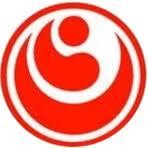 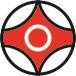 2024 Host City Venue: St Andrews Catholic Primary School, 110 Greaves Street North, Werribee 3030Venue Opens 9:am Spectators:	$40.00 family/$15.00 General Admission / Children U12 $10.00Venue Weigh in: 	10:00 - 12:00 (on the day)Knockdown Competitor meeting 12.30 pm.  March on 1.10 pm.MARTIAL ARTS CONTROL BOARD REQUIREMENTS ARE NOT NEEDED AS WE ARE REGISTERED AS AN EXEMPTED AMATEUR ORGANISATION.DIVISIONS: PLEASE CIRCLEVictorian Open 2024Information PageNOTE:All competitors including juniors competing in contact must have a doctor’s certificate of fitness stating that they are able to withstand the rigours of full contact karate this should be sent with the entry form and handed to Instructor (forms sent without this certificate will be rejected).All competitors must have mouth guards (interstate and overseas competitors please note that this is a legal requirement and you will NOT be permitted to fight without a mouth guard).Male competitors must have groin guards- Female competitors groin guards recommended.Female competitors may wear soft style breast guards. Shin/instep guards optional.Female Competitors must wear white T shirt.Intermediate & novice competitors must wear shin/instep guards.Juniors 16-17 head guards, shin guards & gloves 10 -15 body guards as well*we provide Organisers reserve the right to combine divisions if needed.Late competitors or competitors withdrawing from their match without permission of the organisers will forfeit their entry fee and match. Incorrect weight will result in disqualification unless an opening is available in the heavier division.DeclarationI, whose signature appears on this entry form in consideration and as a condition of my acceptance of my entry in this tournament herby waive all and any claim, right or cause of action which I might otherwise have for /or arising out of loss or injury, damage or loss of any description whatsoever which I may suffer or sustain in the course of or as a consequence upon my entry or participation in this tournament. This waiver, release and discharge shall be and operate separately in favour of all persons, corporations and bodies involved or otherwise in promoting or staging this event and the servants and agents, representatives and offices of them. The committee reserves the right to reject any entry, which, in its sole judgement will be determined to the tournament. I will abide by the rules of the Kyokushin/Shinkyokushin Tournament.I also agree to abide by the rules and regulations of the WKO Anti-Doping Rules (a copy of this policy can be found at: http://www.wko.or.jp/ Anti-Doping Rules tab.By signing this form, I agree to the above terms and conditions.For applicants under 18:I am a guardian for the applicant, who is under the age of 18, and have read and agree to the terms and conditions The Doctor’s certificate which approves my physical condition to be able to compete in this tournament has been submitted to my instructor.Signed………………………………………………………………………………………………/18 by parent        Date …………… 2024 Victorian Open Karate Kyokushin/Shinkyokushin ChampionshipsTournament Medical FormI Doctor________________________________________________Certify that Mr. / Ms.____________________________________________Is able to withstand the rigours of full contact Karate competition.   Doctor’s signature:_____________________________________________                  *Please note that  Martial Art and Boxing control Board forms are NOT required.Full NameAddressStatePostcodePostcodeHome PhoneHome PhoneWork PhoneWork PhoneAgeRankHeightWeightDojo NameDojo NameStyleInstructorYrs TrainingYrs TrainingEmail AddressEmail AddressTitles HeldCompetitor Entry Fee:     Seniors $60.00 Juniors $40.00 (NO LATE ENTRIES)  Entry Closing Date :16 Feb. 2024	All Medicals, entry forms & money must be SUBMITTED to your Instructor who can deposit to EFT-WKO Victoria- BSB 803136 Acc. No.000635  *please leave Dojo name                                       Return Dojo Entry Summary to:	 Peter Volke – tamashii@bigpond.com Latest 23 Feb. 2024 Mobile: 0419 312 411instructor to bring all Hardcopies on Day of TournamentMen’s Open (2ndKyu & above)          Super Heavy weight 90.1 kg. & over                Heavyweight 80.1kg -90kg.   Middleweight 70.1kg- 80kg     	Lightweight 70kg & UnderMen’s Intermediate (6th Kyu – 3rd Kyu)  Super Heavy weight 90.1 kg. & over	Heavyweight 80.1kg – 90kg. Middleweight 70.1kg- 80kg      	Lightweight 70kg & UnderMen’s Novice (7th Kyu & Under )    Super Heavy weight 90.1 kg. & over	Heavyweight 80.1kg – 90kg.  Middleweight 70.1kg- 80kg   	Lightweight 70kg & UnderMale juniors One Match (10-17 years of age) Proof of age will be required on the day.*Juniors will be matched by age & weight & experience* U/16 body and head guards compulsory *we provideFemale Open (4th Kyu and above)Heavy 65 kg & Over                                             Middle 60.1 – 65 kg   Super L/W 55.1kg – 60 kg   	Light 55kg & Under Female Novice (5th Kyu and under)Heavy 65 kg & Over                                             Middle 60.1 - 65 kg                   Super L/W 55.1kg – 60 kg                                   Light 55kg & UnderFemale juniors  One Match (10 - 17 years of age) Proof of age will be required on the day. * Juniors will be matched by age, weight & experience* U/16 body and head guards compulsory *we provide